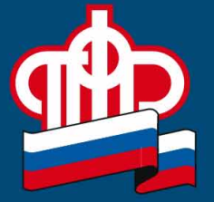 20 000рублей из средств материнского(семейного) капиталадо 31 марта 2015Заявление о единовременной выплате можно подать не выходя из дома через портал госуслуг (www.gosuslugi.ru); через многофункциональные центры (МФЦ); в территориальный орган Пенсионного фонда РФ; не зависимо от срока, истекшего со дня рождения (усыновления) второго, третьего или последующих детей.